Информация о состоявшемся ЕДИ в рамках проекта «ШАГ» для учащихся 8-11 классов21 декабря 2023г.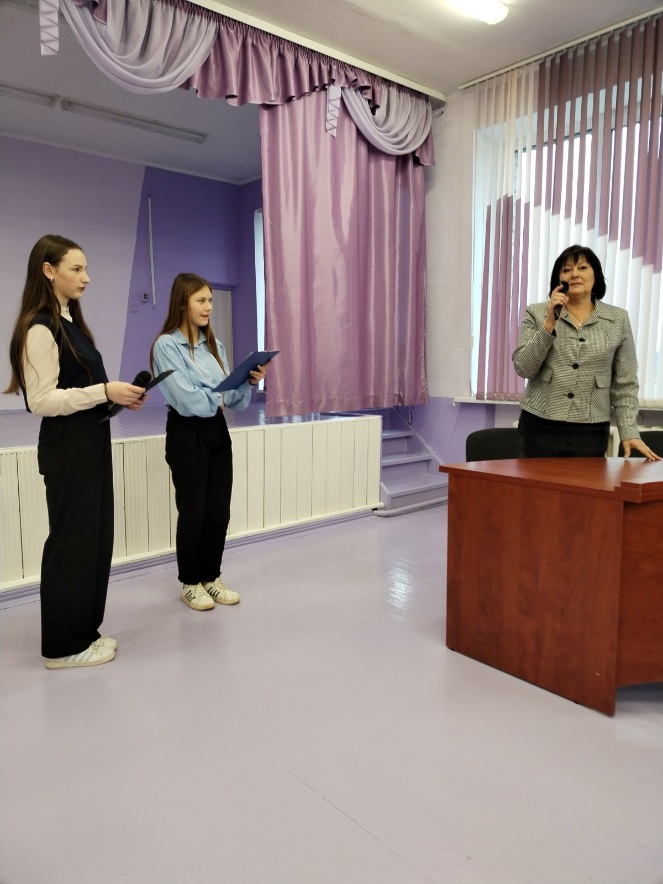 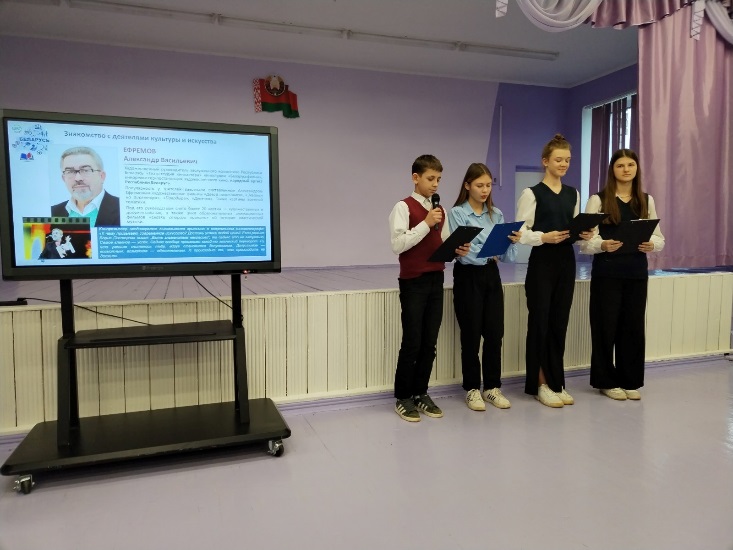 Государственное учреждение образования «Радунская средняя школа» Вороновский районГосударственное учреждение образования «Радунская средняя школа» Вороновский районПриглашённый: Новикевич Т.В., директор Радунской детской школы искусствПодробнее  https://radun-sh.znaj.by/vospitatelnaya-i-ideologicheskaya-rabota/novaya-stranitsa-10Приглашённый: Новикевич Т.В., директор Радунской детской школы искусствПодробнее  https://radun-sh.znaj.by/vospitatelnaya-i-ideologicheskaya-rabota/novaya-stranitsa-10